HƯỚNG DẪN VIẾT BÁO CÁO THỰC TẬP TỐT NGHIỆP(Dành cho SV thực tập theo hướng thực tập ứng dụng CNSH trong sản xuất)1. NỘI DUNG BÀI VIẾT1.1. Giới thiệu đơn vị thực tập (Khoảng 2-3 trang)Trong phần này sinh viên giới thiệu sơ bộ về đơn vị thực tập với các ý như: - Đơn vị thực tập: Lịch sử hình thành phát triển; Tầm nhìn, sứ mạng của đơn vị (nếu có); Cơ cấu tổ chức; Chức năng, nhiệm vụ của đơn vị; Những thành công/thành tựu của đơn vị; Định hướng phát triển của đơn vị.- Phòng/Xưởng/Phân xưởng thực tập chính: Cơ cấu tổ chức; Chức năng, nhiệm vụ của phòng; Những thành công/thành tựu của phòng/xưởng/phân xưởng (nếu có); Định hướng phát triển của phòng/xưởng/phân xưởng (nếu có).1.2. Tổng quan tài liệu (Khoảng 7-15 trang) Trong phần này sinh viên cần nêu được các ý sau:1-Cơ sở lý thuyết của công nghệ thực tập- Thông tin tổng quan về các qui trình công nghệ sản xuất sản phẩm giống đơn vị thực tập được tìm hiểu trong tài liệu môn học, giáo trình, bài báo;- Các quá trình công nghệ và thiết bị cơ bản dùng trong qui trình công nghệ;-  Danh sách các tiêu chuẩn kỹ thuật áp dụng kiểm soát chất lượng sản phẩm của đơn vị do nhà nước ban hành, các tổ chức quốc tế áp dụng (nếu có).2-Thông tin thị trường và giá trị sản phẩm- Thông tin về tình hình tiêu thụ các sản phẩm giống đơn vị thực tập được thống kê qua các website bộ chủ quản, báo, tạp chí, sách.....;- Giá trị sử dụng của sản phẩm tìm hiểu tại đơn vị thực tập;Các thông tin sử dụng trong mục này phải trích dẫn đầy đủ và lập danh mục tài liệu tham khảo ở cuối bài.1.3. Kết quả thực tập (10-20 trang)Trong phần này sinh viên cần nêu được các ý sau:Kết quả:- Qui trình công nghệ sản xuất tại đơn vị: Vẽ sơ đồ qui trình công nghệ, thuyết minh các công đoạn sản xuất;- Tìm hiểu nguyên tắc vận hành, trang thiết bị sản xuất dùng trong qui trình tại nhà máy;- Vận hành quy trình công nghệ sản xuất thực tế: nêu đối tượng sản xuất, quy chuẩn áp dụng, quy mô sản xuất, diễn tiến hoạt động sản xuất theo từng công đoạn; - Tìm hiểu hệ thống quản lý chất lượng cho sản phẩm ví dụ như ISO, HACCP, GMP, VietGAP, GAP... (nếu có); - Tìm hiểu về qui định an toàn lao động đơn vị thực tập: Qui định an toàn người lao động; an toàn cháy nổ; qui định vệ sinh tại nhà xưởng đơn vị thực tập; Hệ thống ISO 45000 (nếu có) áp dụng tại đơn vị liên quan an toàn lao động.Nhận xét:- Đánh giá qui trình công nghệ sản xuất: nhận xét sự giống và khác của qui trình sản xuất thực tế so với lý thuyết. Nếu có sự khác biệt thì lý giải sự khác biệt và bài học kinh nghiệm rút ra từ thực tế. Nhận xét ưu, nhược điểm của quy trình từ đó đưa ra đề xuất cải tiến (nếu có);- Đánh giá việc áp dụng các hệ thống quản lý chất lượng cho sản phẩm: đảm bảo đúng quy chuẩn hay không, sáng kiến mới nào cần phát huy, tồn tại hạn chế cần cải tiến, từ đó đưa ra đề xuất cải tiến hệ thống quản lý chất lượng (nếu có);- Đánh giá hoạt động an toàn lao động của hoạt động sản xuất nói riêng và đơn vị thực tập nói chung: đảm bảo đúng quy định hay không, sáng kiến mới nào cần phát huy, tồn tại hạn chế trong hoạt động an toàn lao động, từ đó đưa ra đề xuất cải tiến (nếu có).Các tài liệu được tham khảo trong mục này phải trích dẫn đầy đủ và lập danh mục tài liệu tham khảo ở cuối bài.Lưu ý: tuỳ từng nội dung thực tập cụ thể có thể chia thành các tiểu mục nếu cần.  1.4. Kết luận và kiến nghị (khoảng 1 trang)- Kết luận nêu vắn tắt kết quả đạt được trong quá trình thực tập về: (1) nội dung thực tập ứng dụng CNSH trong sản xuất, (2) các kiến thức và kỹ năng, kinh nghiệm khác học được trong quá trình thực tập (nếu có). - Kiến nghị: đưa ra những đề xuất có liên quan đến nội dung thực tập thực tế tại đơn vị thực tập và học phần thực tập (nếu có).Tài liệu tham khảo (khoảng 1-2 trang)- Chỉ các tài liệu nào trực tiếp tham khảo thì mới trích dẫn;- Liệt kê các tài liệu tham khảo được sử dụng trong bài theo thứ tự chữ cái của họ tác giả, tổ chức (đối với tài liệu tiếng Anh) và theo tên của tác giả, tổ chức (đối tài liệu tiếng Việt). Tài liệu trong mục tài liệu tham khảo phải được trính dẫn trong báo cáo và ngược lại; Quy định về cách liệt kê tài liệu được trình bày ở mục 3.3;- Trích dẫn tài liệu theo kiểu “Tên tác giả, năm xuất bản”, (ví dụ: Nguyễn Văn A và cs. 2022);- Chỉ sử dụng các tài liệu tham khảo chính thống (các sách, bài báo khoa học, và các trang web của các tổ chức quốc tế, chính phủ, các cơ quan nhà nước khác (thường có đuôi .gov, .edu, .org)…KHÔNG trích dẫn thông tin tin từ báo mạng (ví dụ có đuôi .com, .vn…).2. CÁCH TRÌNH BÀY 2.1. Định dạng văn bảnKiểu chữ: Times New Roman (bảng mã Unicode), cỡ chữ 13, mật độ chữ bình thường, dãn dòng 1,5 line, canh lề trên 2,5 cm, lề dưới 2,5 cm, lề phải 3,0 cm, lề trái 3,0 cm. Đánh số trang phía dưới, ở giữa. Không sử dụng “Header and Footer”. In hai mặt trên giấy A4 (chỉ in khi được yêu cầu) và hạn chế in màu trừ trường hợp in trắng đen có thể làm mất thông tin của hình/sơ đồ/đồ thị… Bìa đầu và bìa cuối in trên giấy cứng màu trắng. Đóng gáy và phủ với băng dính màu tối.2.2. Trình bày Tên bảng được ghi ở phía trên của bảng, tên hình ghi phía dưới của hình. Hình và bảng cần được chú thích đầy đủ thông tin và trích dẫn nguồn tham khảo đối bảng, hình tham khảo từ tài liệu khác. Các đồ thị cần phải có tên của các trục hoành, trục tung và đơn vị tính tương ứng. Không đưa những hình ảnh, bảng biểu không cần thiết vào nội dung.Khi viết bài cần chú ý về chính tả, ngữ pháp tiếng Việt (danh từ riêng, danh từ chung), cách viết câu, đoạn văn, viết đúng quy định về tên khoa học của sinh vật, công thức hóa học…Giữ nguyên tên của người nước ngoài, không dịch hoặc phiên âm sang tiếng Việt.Nếu một đối tượng có nhiều hơn 1 thuật ngữ được sử dụng thông dụng thì sinh viên có thể tự chọn thuật ngữ để sử dụng, tuy nhiên cần phải sử dụng thống nhất trong toàn bài.Sinh viên sử dụng hệ thống đo lường quốc SI trong bài viết, (thông tin về hệ thống đo lường SI có thể tham khảo ở đây https://vi.wikipedia.org/wiki/H%E1%BB%87_%C4%91o_l%C6%B0%E1%BB%9Dng_qu%E1%BB%91c_t%E1%BA%BF),Khi viết không sử dụng từ địa phương, hạn chế sử dụng tiếng nước ngoài nếu như tiếng Việt có từ tương ứng.2.3. Cách trích dẫn tài liệu tham khảoKhuyến khích sinh viên sử dụng các phần mềm trích dẫn tự động như MENDELEY/ENDNOTE, Microsoft Word…trong trích dẫn. Cách trích dẫn được thực hiện theo “Harvard style”. Ở kiểu này trích dẫn sẽ theo định dạng: tên tác giả, năm xuất bản. Trong quá trình trích dẫn, không được đưa thông tin về học hàm (giáo sư, phó giáo sư), học vị (tiến sĩ, thạc sĩ, kỹ sư…) hoặc vị trí/ chức vụ của tác giả. Tất cả tài liệu sử dụng ở nội dung bài viết bên trên nếu tham khoả thì cần phải được trích dẫn đầy đủ. Nếu không trích dẫn sẽ bị xem là đạo văn.Nếu tác giả là người Việt Nam thì ghi cả họ và tên, nếu tác giả là người nước ngoài thì chỉ ghi phần họ (lưu ý: họ người nước ngoài là phần phía sau, ví dụ: Gorge W. Bush, thì họ sẽ là Bush).Nếu tài liệu có hai tác giả thì ghi cả hai người trong trích dẫn (Lê Văn A và Nguyễn Thị C, 1998) hoặc (Thompson and Mackill, 2012). Nếu tài liệu có nhiều hơn hai tác giả thì chỉ ghi tên tác giả đầu và ghi “và cs.” hoặc “et al.,” cho các tác giả sau (Lê Văn Hùng và cs., 2013) hoặc (Thompson et al., 2017).	Sinh viên cần tham khảo thêm thông tin ở các file sau để biết cách trích dẫn chi tiết: http://www.imperial.ac.uk/media/imperial-college/administration-and-support-services/library/public/Harvard.pdf,http://thuvien.hoasen.edu.vn/upload/pdf/cach-viet-tai-lieu-tham-khao-CIEM.pdf Phụ lục 1: Trang bìa chính Phụ lục 2: Trang bìa phụ BỘ CÔNG THƯƠNGTRƯỜNG ĐẠI HỌC CÔNG NGHIỆP THỰC PHẨM TP HỒ CHÍ MINHKHOA SINH HỌC VÀ MÔI TRƯỜNG---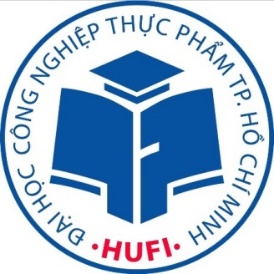 BÁO CÁO THỰC TẬP TỐT NGHIỆPĐỀ TÀI: TÌM HIỂU QUI TRÌNH CÔNG NGHỆ SẢN XUẤT BIA TẠI CÔNG TY BIA SÀI GÒN NGÀNH: CÔNG NGHỆ SINH HỌC KHÓA: 20XX-20XXSINH VIÊN: NGUYỄN VĂN A      MSSV: 0123456789LÊ VĂN B 		  MSSV: 0123456789NGUYỄN THỊ C       MSSV: 0123456789 TP. HỒ CHÍ MINH, THÁNG … NĂM 20…BỘ CÔNG THƯƠNGTRƯỜNG ĐẠI HỌC CÔNG NGHIỆP THỰC PHẨM TP HỒ CHÍ MINHKHOA SINH HỌC VÀ MÔI TRƯỜNG---TÌM HIỂU QUI TRÌNH CÔNG NGHỆ SẢN XUẤT BIA TẠI CÔNG TY BIA SÀI GÒNNGUYỄN VĂN A 	MSSV: 0123456789LÊ VĂN B 			MSSV: 0123456789NGUYỄN THỊ C     	MSSV: 0123456789    GIẢNG VIÊN HƯỚNG DẪN 					CÁN BỘ HƯỚNG DẪN                (ký tên) 						                           (ký tên)Học hàm. Học vị. LÊ VĂN A                                        Học hàm. Học vị. LÊ VĂN BTP. HỒ CHÍ MINH, THÁNG … NĂM 20..